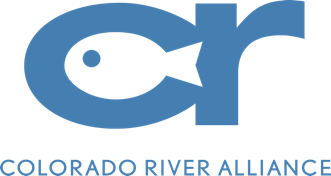 National Geographic Video- Por qué el agua importaEste video de National Geographic ofrece una visión general de por qué el agua es importante para nosotros. Mientras ve el video, completa las siguientes preguntas.Enlace al vídeo: https://www.youtube.com/watch?v=Fvkzjt3b-dUMenos de 1% del agua del mundo está disponible para nosotros. Estos usos incluyen _____________, ______________, ______________ y _______________.El consumo diario promedio de agua en los Estados Unidos es cuántas veces mayor que el del promedio global? ____________________¿Qué porcentaje de agua se da a la agricultura de regadío? ___________________Agua- nuestro video de recursos más preciadoEl video sobre el uso y consumo global del agua es para mostrar cuán preciosa es el agua como recurso, sin importar dónde se encuentra en el mundo. Sin embargo, algunas áreas difieren en uso y disponibilidad. Mientras ve este video, contestar las siguientes preguntas.Enlace de vídeo: https://www.youtube.com/watch?v=VIaw5mCjHPI¿Cuántas personas en todo el mundo se encuentran en áreas de escasez de agua? _______________________En los últimos 100 años, la población del mundo se ha multiplicado tres veces, y la demanda de agua se ha multiplicado 6 veces. ¿Qué ha pasado con la cantidad de agua disponible para el consumo?A. Se mantuvo el mismo 		B. Aumento de  	 	 	C. Disminuyo¿Qué alimentos utilizan más agua para ser producidos?A. Trigo 		B. Arroz  	  	C. Carne de ResNombra dos formas de reducir el consumo de agua que se mencionaron en el video:____________________________________________________________________________________________________________Actividad de conservación del agua en WorldWidePara la siguiente actividad, viajarás por todo el mundo actuando como si estuvieras viviendo y usando agua en diferentes lugares. Para cada país, tendrá una cantidad diferente de agua disponible. En función del agua disponible, tendrá usted que decidir en qué actividades hacer. Por ejemplo, si su país / lugar sólo utiliza dos galones al día en promedio, y se necesita medio galón para cepillarse los dientes sin que el agua corra, y cinco galones al correr el agua, usted tendrá que decidir qué hacer con sus dos galones. Habrá diferentes actividades que utilizan diferentes cantidades de agua. Rellene las tablas a continuación en función del agua disponible.Los usos medios de agua para los diferentes lugares se enumeran a continuación. Asegúrese de que cuando usted está asignando agua a las diferentes actividades, no va más allá de la cantidad promedio de uso diario. Por ejemplo, dado que Texas solo usa 100 galones en promedio por día, no puede usar más que eso para sus actividades.Texas: 100 galones por díaInglaterra: 40 galones por díaIndia: 36 galones por díaKenia: 2,5 galones por díaUna vez que haya llenado la mesa con su uso de agua para diferentes actividades diarias, tome nota de lo que fue capaz de hacer y no sea capaz de hacer en función de la cantidad de agua que su lugar tenía disponible. ¿Qué es una actividad que no pudo hacer en Kenia que sólo utiliza 2.5 galones, que usted fue capaz de hacer en Texas que utiliza 100 galones?__________________________________________________________________________________________________¿Cree que la cantidad media de agua disponible en Kenia es suficiente para sostener a un ser humano? ¿Por qué o por qué no?____________________________________________________________________________________________________________________________________________________________________________________________________La gente en Texas usa más agua en promedio que la gente en Inglaterra. Sin embargo, Inglaterra generalmente tiene lluvia constante durante todo el año y un suministro de agua estable, a diferencia de Texas, que tiene más sequías y por lo tanto menos estable de un suministro de agua. ¿Por qué crees que la gente en Inglaterra usa menos agua que nosotros en Texas, a pesar de que Inglaterra tiene lluvia durante todo el año?____________________________________________________________________________________________________________________________________________________________________________________________________Por último, ya que vivimos en Austin, obtenemos el agua del río Colorado. Este río se ve afectado por la sequía y es agotado por una población creciente en Austin, junto con muchos otros factores. ¿Cuáles son dos maneras en que usted puede ayudar a nuestro río Colorado usando menos agua cada día?__________________________________________________________________________________________________TexasInglaterraIndiaKeniaAgua potable (1 galón)Cocina (1-5 galones)Lavar la ropa con una máquina (25 galones)Lavar la ropa con una cacerola de lavado (1-5 galones)Lavarse las manos (1/2 galónes)Cepillar los dientes con el grifo abierto (5 galones)TexasInglaterraIndiaKeniaCepillar los dientes con grifo apagado (1/2 galónes)Ducha de 15 minutos (45 galones)Regando su patio con un aspersor (2,500 galones)Regando su patio lleno de plantas nativas (750 galones)Total de galones de agua